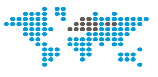 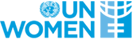 UN Women Strategic Note 2018-2022UN WOMEN Jordan COUNTRY OFFICESN REPORT 2022The report includes:Development results framework (DRF)










Report Date: 2/10/2022Impact6
A comprehensive and dynamic set of global norms, policies and standards on gender equality and the empowerment of all women and girls is strengthened and implementedImpact6
A comprehensive and dynamic set of global norms, policies and standards on gender equality and the empowerment of all women and girls is strengthened and implementedRelated UN-Women SP Impact Area: 
Related UNDAF/ CCPD priority: •	Indicator 1.2: Existence of functional systems to track and make public allocations for gender equality and women’s empowerment
•	Indicator 1.5: Number of laws and policies which are adopted and/or modified in line with international/UN standards and conventions;
•	Indicator 2.7: Perception of people (including refugees) that domestic violence is acceptable
•	Indicator 3.1: Proportion of seats held by women in national parliament and locally elected councils
Related national development priorities:Related UN-Women SP Impact Area: 
Related UNDAF/ CCPD priority: •	Indicator 1.2: Existence of functional systems to track and make public allocations for gender equality and women’s empowerment
•	Indicator 1.5: Number of laws and policies which are adopted and/or modified in line with international/UN standards and conventions;
•	Indicator 2.7: Perception of people (including refugees) that domestic violence is acceptable
•	Indicator 3.1: Proportion of seats held by women in national parliament and locally elected councils
Related national development priorities:Related UN-Women SP Impact Area: 
Related UNDAF/ CCPD priority: •	Indicator 1.2: Existence of functional systems to track and make public allocations for gender equality and women’s empowerment
•	Indicator 1.5: Number of laws and policies which are adopted and/or modified in line with international/UN standards and conventions;
•	Indicator 2.7: Perception of people (including refugees) that domestic violence is acceptable
•	Indicator 3.1: Proportion of seats held by women in national parliament and locally elected councils
Related national development priorities:Related UN-Women SP Impact Area: 
Related UNDAF/ CCPD priority: •	Indicator 1.2: Existence of functional systems to track and make public allocations for gender equality and women’s empowerment
•	Indicator 1.5: Number of laws and policies which are adopted and/or modified in line with international/UN standards and conventions;
•	Indicator 2.7: Perception of people (including refugees) that domestic violence is acceptable
•	Indicator 3.1: Proportion of seats held by women in national parliament and locally elected councils
Related national development priorities:Related UN-Women SP Impact Area: 
Related UNDAF/ CCPD priority: •	Indicator 1.2: Existence of functional systems to track and make public allocations for gender equality and women’s empowerment
•	Indicator 1.5: Number of laws and policies which are adopted and/or modified in line with international/UN standards and conventions;
•	Indicator 2.7: Perception of people (including refugees) that domestic violence is acceptable
•	Indicator 3.1: Proportion of seats held by women in national parliament and locally elected councils
Related national development priorities:Related UN-Women SP Impact Area: 
Related UNDAF/ CCPD priority: •	Indicator 1.2: Existence of functional systems to track and make public allocations for gender equality and women’s empowerment
•	Indicator 1.5: Number of laws and policies which are adopted and/or modified in line with international/UN standards and conventions;
•	Indicator 2.7: Perception of people (including refugees) that domestic violence is acceptable
•	Indicator 3.1: Proportion of seats held by women in national parliament and locally elected councils
Related national development priorities:Related UN-Women SP Impact Area: 
Related UNDAF/ CCPD priority: •	Indicator 1.2: Existence of functional systems to track and make public allocations for gender equality and women’s empowerment
•	Indicator 1.5: Number of laws and policies which are adopted and/or modified in line with international/UN standards and conventions;
•	Indicator 2.7: Perception of people (including refugees) that domestic violence is acceptable
•	Indicator 3.1: Proportion of seats held by women in national parliament and locally elected councils
Related national development priorities:Year
2018Year
2019Year
2020Year
2021Year
2022TotalOutcome 6.1
Jordanian government and civil society assess progress on implementation of normative and policy frameworks on gender equality and the empowerment of women and girls.

Related SP Outcome/Output:


Indicator 6.1A:  Number of laws, amendments, strategies, and policies on GEWE adopted and implemented

Targets: 
Value: 15
Target Year: 2022

Baseline: 
Value: 3 Year: 2017
Source: Reports and submissions of Ministry of Planning and International Cooperation (MOPIC) and/or Jordan 

Indicator 6.1B:  Number of laws, amendments, strategies and policies on national priorities that integrate a gender perspective

Targets: 
Value: 10
Target Year: 2022

Baseline: 
Value: 3 Year: 2017
Source: Jordanian National Commission for Women and Line Ministries reports

Output 6.1.1
Capacity of government, civil society, women leaders and gender equality advocates is strengthened to assess progress on implementation of normative and policy frameworks on gender equality and the empowerment of women and girls.Indicator 6.1.1A:  Number of government bodies and stakeholders supported to contribute gender perspective to national policy dialogues.

Targets: 
Value: 25
Target Year: 2022

Baseline: 
Value: 3 Year: 2016
Source: UN Women implementation reports

Indicator 6.1.1B:  Number of GEWE dialogues and advocacy initiatives mobilizing civil society and youth constituencies

Targets: 
Value: 60
Notes: 3 quarterly
Target Year: 2022

Baseline: 
Value: 2 Year: 2018
Source: UNW reports

Indicator 6.1.1D:  Number of policies, procedures, and knowledge products to enhance institutional sustainability of gender mainstreaming.

Targets: 
Value: 6
Target Year: 2022

Baseline: 
Value: 0 Year: 2018
Source: UN Women reports 

Indicator 6.1.1E:  Number of internal regulations, bi-laws, strategies, or services created based on the ICD support to national stakeholders.

Targets: 
Value: 3
Target Year: 2022

Baseline: 
Value: 0 Year: 2018
Source: UNW and government reports

40,000.00
(core)

0.00
(non-core)

40,000.00
(core)

100,000.00
(non-core)

40,000.00
(core)

150,000.00
(non-core)

40,000.00
(core)

410,000.00
(non-core)

40,000.00
(core)

250,000.00
(non-core)

200,000.00
(core)

910,000.00
(non-core)Outcome 6.2
Evidence and norms on gender equality and empowerment of women and girls are promoted by government and civil society.

Related SP Outcome/Output:


Indicator 6.2A:  Number of intergovernmental processes that include a gender perspective (SDGs, UPR, inter alia) or on gender issues (CEDAW, BPfA)

Targets: 
Value: 2
Notes: 2 per year
Target Year: 2018
Value: 2
Target Year: 2019

Baseline: 
Value: 2 Year: 2017
Source: Ministry of Foreign Affairs, MOPIC and JNCW submission and reports.

Indicator 6.2B:  Percentage of gender-related SDGs indicators that are regularly produced and monitored

Targets: 
Value: Target will be set based on baseline to be published end of 2017
Target Year: 2022

Baseline: 
Value: MOPIC/DoS finalizing a mapping of SDG indicators by Dec 2017 Year: 2018
Source: Data and reports from MOPIC, DoS and JNCW

Output 6.2.1
Multi stakeholder initiatives convened to promote gender equality and women’s empowerment.Indicator 6.2.1A:  Number of consultations/dialogues on GEWE organized with stakeholders and contributing to intergovernmental processes.

Targets: 
Value: 30
Target Year: 2022

Baseline: 
Value: 4 Year: 2017
Source: UN Women and stakeholders’ reports.

0.00
(core)

157,978.00
(non-core)

0.00
(core)

268,459.00
(non-core)

0.00
(core)

150,000.00
(non-core)

0.00
(core)

250,000.00
(non-core)

0.00
(core)

250,000.00
(non-core)

0.00
(core)

1,076,437.00
(non-core)Outcome 6.2
Evidence and norms on gender equality and empowerment of women and girls are promoted by government and civil society.

Related SP Outcome/Output:


Indicator 6.2A:  Number of intergovernmental processes that include a gender perspective (SDGs, UPR, inter alia) or on gender issues (CEDAW, BPfA)

Targets: 
Value: 2
Notes: 2 per year
Target Year: 2018
Value: 2
Target Year: 2019

Baseline: 
Value: 2 Year: 2017
Source: Ministry of Foreign Affairs, MOPIC and JNCW submission and reports.

Indicator 6.2B:  Percentage of gender-related SDGs indicators that are regularly produced and monitored

Targets: 
Value: Target will be set based on baseline to be published end of 2017
Target Year: 2022

Baseline: 
Value: MOPIC/DoS finalizing a mapping of SDG indicators by Dec 2017 Year: 2018
Source: Data and reports from MOPIC, DoS and JNCW

Output 6.2.2
National stakeholders generate relevant data and analysis on gender equality and empowerment of women and girls.Indicator 6.2.2A:  Number of data sources and analyses produced for SDG indicators.

Targets: 
Value: 10
Target Year: 2022

Baseline: 
Value: 1 Year: 2017
Source: MOPIC/DoS and JNCW reports

0.00
(core)

650,877.00
(non-core)

0.00
(core)

650,877.00
(non-core)

0.00
(core)

605,182.00
(non-core)

0.00
(core)

311,268.00
(non-core)

0.00
(core)

250,000.00
(non-core)

0.00
(core)

2,468,204.00
(non-core)Total Resources for outcome 6.1 (core and non-core)Total Resources for outcome 6.1 (core and non-core)Total Resources for outcome 6.1 (core and non-core)40,000.00
(core)

0.00
(non-core)40,000.00
(core)

100,000.00
(non-core)40,000.00
(core)

150,000.00
(non-core)40,000.00
(core)

410,000.00
(non-core)40,000.00
(core)

250,000.00
(non-core)200,000.00
(core)

910,000.00
(non-core)Total Resources for outcome 6.2 (core and non-core)Total Resources for outcome 6.2 (core and non-core)Total Resources for outcome 6.2 (core and non-core)0.00
(core)

808,855.00
(non-core)0.00
(core)

919,336.00
(non-core)0.00
(core)

755,182.00
(non-core)0.00
(core)

561,268.00
(non-core)0.00
(core)

500,000.00
(non-core)0.00
(core)

3,544,641.00
(non-core)Total Resources for impact area 6Total Resources for impact area 6Total Resources for impact area 640,000.00
(core)

808,855.00
(non-core)40,000.00
(core)

1,019,336.00
(non-core)40,000.00
(core)

905,182.00
(non-core)40,000.00
(core)

971,268.00
(non-core)40,000.00
(core)

750,000.00
(non-core)200,000.00
(core)

4,454,641.00
(non-core)Impact2
Women have income security, decent work and economic autonomyImpact2
Women have income security, decent work and economic autonomyRelated UN-Women SP Impact Area: 
Related UNDAF/ CCPD priority: •	Indicator 2.2 Women’s labour force participation
•	Indicator 3.4 Employment rate (disaggregated by sex)
Related national development priorities:Related UN-Women SP Impact Area: 
Related UNDAF/ CCPD priority: •	Indicator 2.2 Women’s labour force participation
•	Indicator 3.4 Employment rate (disaggregated by sex)
Related national development priorities:Related UN-Women SP Impact Area: 
Related UNDAF/ CCPD priority: •	Indicator 2.2 Women’s labour force participation
•	Indicator 3.4 Employment rate (disaggregated by sex)
Related national development priorities:Related UN-Women SP Impact Area: 
Related UNDAF/ CCPD priority: •	Indicator 2.2 Women’s labour force participation
•	Indicator 3.4 Employment rate (disaggregated by sex)
Related national development priorities:Related UN-Women SP Impact Area: 
Related UNDAF/ CCPD priority: •	Indicator 2.2 Women’s labour force participation
•	Indicator 3.4 Employment rate (disaggregated by sex)
Related national development priorities:Related UN-Women SP Impact Area: 
Related UNDAF/ CCPD priority: •	Indicator 2.2 Women’s labour force participation
•	Indicator 3.4 Employment rate (disaggregated by sex)
Related national development priorities:Related UN-Women SP Impact Area: 
Related UNDAF/ CCPD priority: •	Indicator 2.2 Women’s labour force participation
•	Indicator 3.4 Employment rate (disaggregated by sex)
Related national development priorities:Year
2018Year
2019Year
2020Year
2021Year
2022TotalOutcome 2.1
More policies promoting access to decent work and social protection for vulnerable Jordanian women are implemented.

Related SP Outcome/Output:


Indicator 2.1A:  Proportion of time spent by women in Jordan on unpaid domestic and care work, by sex, age and location

Targets: 
Value: TBD
Notes: To be set according to baseline
Target Year: 2019

Baseline: 
Value: TBD Year: 2018
Note: UN Women will support GOJ to establish this baseline through a time use survey in 2019
Source: UN Women supported Government of Jordan survey statistics  

Indicator 2.1B:  Number of legal, regulatory and/or policy frameworks aligned with international standards that create decent work for women

Targets: 
Value: 5
Target Year: 2022

Baseline: 
Value: 0 Year: 2017
Source: Ministry of Labour reports

Output 2.1.1
Evidence based policy dialogue is facilitated on impact of investments on barriers to women's employment and participation in economic growth.Indicator 2.1.1A:  Government-produced quantitative data and analysis on barriers to women’s employment, including time use in the home

Targets: 
Value: 5
Target Year: 2022

Baseline: 
Value: 0 Year: 2016
Source: government published reports

0.00
(core)

250,000.00
(non-core)

0.00
(core)

1,000,000.00
(non-core)

0.00
(core)

1,000,000.00
(non-core)

0.00
(core)

750,000.00
(non-core)

0.00
(core)

750,000.00
(non-core)

0.00
(core)

3,750,000.00
(non-core)Outcome 2.1
More policies promoting access to decent work and social protection for vulnerable Jordanian women are implemented.

Related SP Outcome/Output:


Indicator 2.1A:  Proportion of time spent by women in Jordan on unpaid domestic and care work, by sex, age and location

Targets: 
Value: TBD
Notes: To be set according to baseline
Target Year: 2019

Baseline: 
Value: TBD Year: 2018
Note: UN Women will support GOJ to establish this baseline through a time use survey in 2019
Source: UN Women supported Government of Jordan survey statistics  

Indicator 2.1B:  Number of legal, regulatory and/or policy frameworks aligned with international standards that create decent work for women

Targets: 
Value: 5
Target Year: 2022

Baseline: 
Value: 0 Year: 2017
Source: Ministry of Labour reports

Output 2.1.3
Women's economic empowerment in the Arab States region is enhanced through gender-responsive policy frameworksIndicator 2.1.3A:  # of public debates on the legislature on gender equality and employment

Targets: 
Value: 3
Target Year: 2021

Baseline: 
Value: 0 Year: 2018
Source: 
UN Women reporting

Indicator 2.1.3B:  number of companies engaging in promotion of GEWE through WEPs initiative

Targets: 
Value: 5
Target Year: 2021

Baseline: 
Value: 0 Year: 2018
Source: UN Women reporting

0.00
(core)

0.00
(non-core)

0.00
(core)

340,530.00
(non-core)

0.00
(core)

0.00
(non-core)

0.00
(core)

0.00
(non-core)

0.00
(core)

0.00
(non-core)

0.00
(core)

340,530.00
(non-core)Total Resources for outcome 2.1 (core and non-core)Total Resources for outcome 2.1 (core and non-core)Total Resources for outcome 2.1 (core and non-core)0.00
(core)

250,000.00
(non-core)0.00
(core)

1,340,530.00
(non-core)0.00
(core)

1,000,000.00
(non-core)0.00
(core)

750,000.00
(non-core)0.00
(core)

750,000.00
(non-core)0.00
(core)

4,090,530.00
(non-core)Total Resources for impact area 2Total Resources for impact area 2Total Resources for impact area 20.00
(core)

250,000.00
(non-core)0.00
(core)

1,340,530.00
(non-core)0.00
(core)

1,000,000.00
(non-core)0.00
(core)

750,000.00
(non-core)0.00
(core)

750,000.00
(non-core)0.00
(core)

4,090,530.00
(non-core)Impact4
Women and girls contribute and have greater influence in building sustainable peace and resilience, and benefit equally from the prevention of natural disasters and conflicts and from humanitarian action.Impact4
Women and girls contribute and have greater influence in building sustainable peace and resilience, and benefit equally from the prevention of natural disasters and conflicts and from humanitarian action.Related UN-Women SP Impact Area: 
Related UNDAF/ CCPD priority: •	Indicator 2.6 Maximum number of refugees benefitting from partners’ programmes (disaggregated by sex)
•	Indicator 3.6 Per cent of registered Syrian youth refugees that are not in education, employment or training (disaggregated by sex)
•	Indicator 3.7 Number of beneficiaries of the Jordan Compact initiatives (disaggregated by sex)
Related national development priorities:Related UN-Women SP Impact Area: 
Related UNDAF/ CCPD priority: •	Indicator 2.6 Maximum number of refugees benefitting from partners’ programmes (disaggregated by sex)
•	Indicator 3.6 Per cent of registered Syrian youth refugees that are not in education, employment or training (disaggregated by sex)
•	Indicator 3.7 Number of beneficiaries of the Jordan Compact initiatives (disaggregated by sex)
Related national development priorities:Related UN-Women SP Impact Area: 
Related UNDAF/ CCPD priority: •	Indicator 2.6 Maximum number of refugees benefitting from partners’ programmes (disaggregated by sex)
•	Indicator 3.6 Per cent of registered Syrian youth refugees that are not in education, employment or training (disaggregated by sex)
•	Indicator 3.7 Number of beneficiaries of the Jordan Compact initiatives (disaggregated by sex)
Related national development priorities:Related UN-Women SP Impact Area: 
Related UNDAF/ CCPD priority: •	Indicator 2.6 Maximum number of refugees benefitting from partners’ programmes (disaggregated by sex)
•	Indicator 3.6 Per cent of registered Syrian youth refugees that are not in education, employment or training (disaggregated by sex)
•	Indicator 3.7 Number of beneficiaries of the Jordan Compact initiatives (disaggregated by sex)
Related national development priorities:Related UN-Women SP Impact Area: 
Related UNDAF/ CCPD priority: •	Indicator 2.6 Maximum number of refugees benefitting from partners’ programmes (disaggregated by sex)
•	Indicator 3.6 Per cent of registered Syrian youth refugees that are not in education, employment or training (disaggregated by sex)
•	Indicator 3.7 Number of beneficiaries of the Jordan Compact initiatives (disaggregated by sex)
Related national development priorities:Related UN-Women SP Impact Area: 
Related UNDAF/ CCPD priority: •	Indicator 2.6 Maximum number of refugees benefitting from partners’ programmes (disaggregated by sex)
•	Indicator 3.6 Per cent of registered Syrian youth refugees that are not in education, employment or training (disaggregated by sex)
•	Indicator 3.7 Number of beneficiaries of the Jordan Compact initiatives (disaggregated by sex)
Related national development priorities:Related UN-Women SP Impact Area: 
Related UNDAF/ CCPD priority: •	Indicator 2.6 Maximum number of refugees benefitting from partners’ programmes (disaggregated by sex)
•	Indicator 3.6 Per cent of registered Syrian youth refugees that are not in education, employment or training (disaggregated by sex)
•	Indicator 3.7 Number of beneficiaries of the Jordan Compact initiatives (disaggregated by sex)
Related national development priorities:Year
2018Year
2019Year
2020Year
2021Year
2022TotalOutcome 4.1
Jordanian government and stakeholders implement commitments on women, peace and security.

Related SP Outcome/Output:


Indicator 4.1A:  Per cent of NAP 1325 activities implemented.

Targets: 
Value: 90%
Target Year: 2022

Baseline: 
Value: 0 Year: 2017
Source: NAP Monitoring Report produced by UN Women and JNCW

Indicator 4.1D:  Number of women accessing shelter services for victims of violence.

Targets: 
Value: 450 per month
Target Year: 2018

Baseline: 
Value: 200 per month Year: 2016
Source: MOSD Reports, JWU reports (GBV trends report) 

Indicator 4.1E:  Number of institutions of security and justice sectors with strengthened capacity (SOPs, organigrammes, directives) to mainstream gender perspectives and promote protection and rights of women and girls in crisis situations.

Targets: 
Value: 3
Target Year: 2018

Baseline: 
Value: 0 Year: 2017
Source: NAP Monitoring report produced by UN Women and JNCW

Output 4.1.1
Jordanian government and stakeholders have capacity to implement JONAP 1325Indicator 4.1.1A:  Number of stakeholders actively involved in JONAP coordination mechanism and submitting annual implementation reports

Targets: 
Value: 5
Target Year: 2022

Baseline: 
Value: 0 Year: 2017
Source: government published reports

Indicator 4.1.1B:  Percentage of security sector staff holding a positive perception of women’s entry, advancement and leadership in the security sector. (dissagregated by sex)

Targets: 
Value: 5% increase
Target Year: 2020

Baseline: 
Value: TBD Year: 2019
Source: annual perception survey

0.00
(core)

1,868,961.00
(non-core)

0.00
(core)

1,000,000.00
(non-core)

0.00
(core)

1,000,000.00
(non-core)

0.00
(core)

1,000,000.00
(non-core)

0.00
(core)

1,000,000.00
(non-core)

0.00
(core)

5,868,961.00
(non-core)Outcome 4.1
Jordanian government and stakeholders implement commitments on women, peace and security.

Related SP Outcome/Output:


Indicator 4.1A:  Per cent of NAP 1325 activities implemented.

Targets: 
Value: 90%
Target Year: 2022

Baseline: 
Value: 0 Year: 2017
Source: NAP Monitoring Report produced by UN Women and JNCW

Indicator 4.1D:  Number of women accessing shelter services for victims of violence.

Targets: 
Value: 450 per month
Target Year: 2018

Baseline: 
Value: 200 per month Year: 2016
Source: MOSD Reports, JWU reports (GBV trends report) 

Indicator 4.1E:  Number of institutions of security and justice sectors with strengthened capacity (SOPs, organigrammes, directives) to mainstream gender perspectives and promote protection and rights of women and girls in crisis situations.

Targets: 
Value: 3
Target Year: 2018

Baseline: 
Value: 0 Year: 2017
Source: NAP Monitoring report produced by UN Women and JNCW

Output 4.1.2
Expand and deepen a data driven evidence base on the drivers of extremist violence and its impact on women and girlsIndicator 4.1.2A:  Number of stakeholders actively involved in JONAP coordination mechanism and submitting annual implementation reports

Targets: 
Value: 5
Target Year: 2022

Baseline: 
Value: 0 Year: 2017
Source: UN annual reports

Indicator 4.1.2B:  Mapping report compiled and finalized

Targets: 
Value: yes
Target Year: 2019

Baseline: 
Value: No Year: 2018
Source: mapping report produced

0.00
(core)

0.00
(non-core)

0.00
(core)

72,800.00
(non-core)

0.00
(core)

0.00
(non-core)

0.00
(core)

0.00
(non-core)

0.00
(core)

0.00
(non-core)

0.00
(core)

72,800.00
(non-core)Outcome 4.1
Jordanian government and stakeholders implement commitments on women, peace and security.

Related SP Outcome/Output:


Indicator 4.1A:  Per cent of NAP 1325 activities implemented.

Targets: 
Value: 90%
Target Year: 2022

Baseline: 
Value: 0 Year: 2017
Source: NAP Monitoring Report produced by UN Women and JNCW

Indicator 4.1D:  Number of women accessing shelter services for victims of violence.

Targets: 
Value: 450 per month
Target Year: 2018

Baseline: 
Value: 200 per month Year: 2016
Source: MOSD Reports, JWU reports (GBV trends report) 

Indicator 4.1E:  Number of institutions of security and justice sectors with strengthened capacity (SOPs, organigrammes, directives) to mainstream gender perspectives and promote protection and rights of women and girls in crisis situations.

Targets: 
Value: 3
Target Year: 2018

Baseline: 
Value: 0 Year: 2017
Source: NAP Monitoring report produced by UN Women and JNCW

Output 4.1.3
Enhance Capacities of National and local authorities to understand and effectively respond to the gendered dynamics underpinning violent extremismIndicator 4.1.3A:  Number of stakeholders actively involved in JONAP coordination mechanism and submitting annual implementation reports. Activity indicator to be revised

Targets: 
Value: 5
Target Year: 2022

Baseline: 
Value: 0 Year: 2018
Source: UN women reports

Indicator 4.1.3B:  The capacity building strategy developed and rolled out.

Targets: 
Value: yes
Target Year: 2020

Baseline: 
Value: No Year: 2018
Source: capacity building strategy document

Indicator 4.1.3C:  The advocacy strategy developed

Targets: 
Value: yes
Target Year: 2019

Baseline: 
Value: No Year: 2018
Source: advocacy strategy document

0.00
(core)

0.00
(non-core)

0.00
(core)

14,000.00
(non-core)

0.00
(core)

0.00
(non-core)

0.00
(core)

0.00
(non-core)

0.00
(core)

0.00
(non-core)

0.00
(core)

14,000.00
(non-core)Outcome 4.1
Jordanian government and stakeholders implement commitments on women, peace and security.

Related SP Outcome/Output:


Indicator 4.1A:  Per cent of NAP 1325 activities implemented.

Targets: 
Value: 90%
Target Year: 2022

Baseline: 
Value: 0 Year: 2017
Source: NAP Monitoring Report produced by UN Women and JNCW

Indicator 4.1D:  Number of women accessing shelter services for victims of violence.

Targets: 
Value: 450 per month
Target Year: 2018

Baseline: 
Value: 200 per month Year: 2016
Source: MOSD Reports, JWU reports (GBV trends report) 

Indicator 4.1E:  Number of institutions of security and justice sectors with strengthened capacity (SOPs, organigrammes, directives) to mainstream gender perspectives and promote protection and rights of women and girls in crisis situations.

Targets: 
Value: 3
Target Year: 2018

Baseline: 
Value: 0 Year: 2017
Source: NAP Monitoring report produced by UN Women and JNCW

Output 4.1.4
Strengthen women and women’s groups involvement in efforts to prevent and counter terrorism and violent extremismIndicator 4.1.4A:  Advocacy messaging and activities reach out of targeted population

Targets: 
Value: yes
Target Year: 2020

Baseline: 
Value: No Year: 2019
Source: advocacy reports

0.00
(core)

0.00
(non-core)

0.00
(core)

107,664.00
(non-core)

0.00
(core)

0.00
(non-core)

0.00
(core)

0.00
(non-core)

0.00
(core)

0.00
(non-core)

0.00
(core)

107,664.00
(non-core)Outcome 4.2
More Syrian women refugees and vulnerable Jordanian women are better served by humanitarian action and resilience-building initiatives

Related SP Outcome/Output:


Indicator 4.2A:  Per cent of UN coordinated assistance programming in support of humanitarian action and resilience that contributes significantly to gender equality and women’s empowerment interventions;

Targets: 
Value: 30
Target Year: 2022

Baseline: 
Value: 20 Year: 2018
Source: UN Women produced report 

Indicator 4.2B:  Per cent of humanitarian assistance funding that is channeled to gender targeted programming.

Targets: 
Value: 5%
Target Year: 2022

Baseline: 
Value: 2% Year: 2018
Source: UN Women Gender Advisor in Q1 2018 produced report

Output 4.2.1
Women’s access to resilience and empowerment initiatives, in context of protracted humanitarian crisis, is increasedIndicator 4.2.1A:  Number of women and girls directly accessing UN Women supported humanitarian and resilience building services in camp and non camp settings

Targets: 
Value: 2000
Target Year: 2022

Baseline: 
Value: 302 Year: 2017
Source: UN Women implementation reports

Indicator 4.2.1B:  Percentage of beneficiaries who received GBV assistance report an improved sense of safety and well-being (GS-RCI outcome indicator)

Targets: 
Value: 70
Target Year: 2022

Baseline: 
Value: 0 Year: 2021
Source: GS-RCI outcome indicator/ data analysis report

Indicator 4.2.1C:  Percentage of women reporting increase in decision making and abilities to influence decisions within their households (GS-RCI outcome indicator)

Targets: 
Value: 30
Target Year: 2022

Baseline: 
Value: 0 Year: 2021
Source: GS-RCI outcome indicator/ data analysis report

Indicator 4.2.1D:  Percentage of women reporting reduced tolerance to GBV (GS-RCI outcome indicator)

Targets: 
Value: 35
Target Year: 2022

Baseline: 
Value: 0 Year: 2021
Source: GS-RCI outcome indicator/ data analysis report

Indicator 4.2.1E:  Reduction in deployment of livelihood-based coping strategies disaggregated by type (emergency/crisis/stress) (GS-RCI outcome indicator)

Targets: 
Value: 40
Target Year: 2022

Baseline: 
Value: 0 Year: 2021
Source: GS-RCI outcome indicator- data analysis

0.00
(core)

2,507,144.00
(non-core)

0.00
(core)

3,326,000.00
(non-core)

0.00
(core)

3,500,000.00
(non-core)

0.00
(core)

3,000,000.00
(non-core)

0.00
(core)

3,000,000.00
(non-core)

0.00
(core)

15,333,144.00
(non-core)Total Resources for outcome 4.1 (core and non-core)Total Resources for outcome 4.1 (core and non-core)Total Resources for outcome 4.1 (core and non-core)0.00
(core)

1,868,961.00
(non-core)0.00
(core)

1,194,464.00
(non-core)0.00
(core)

1,000,000.00
(non-core)0.00
(core)

1,000,000.00
(non-core)0.00
(core)

1,000,000.00
(non-core)0.00
(core)

6,063,425.00
(non-core)Total Resources for outcome 4.2 (core and non-core)Total Resources for outcome 4.2 (core and non-core)Total Resources for outcome 4.2 (core and non-core)0.00
(core)

2,507,144.00
(non-core)0.00
(core)

3,326,000.00
(non-core)0.00
(core)

3,500,000.00
(non-core)0.00
(core)

3,000,000.00
(non-core)0.00
(core)

3,000,000.00
(non-core)0.00
(core)

15,333,144.00
(non-core)Total Resources for impact area 4Total Resources for impact area 4Total Resources for impact area 40.00
(core)

4,376,105.00
(non-core)0.00
(core)

4,520,464.00
(non-core)0.00
(core)

4,500,000.00
(non-core)0.00
(core)

4,000,000.00
(non-core)0.00
(core)

4,000,000.00
(non-core)0.00
(core)

21,396,569.00
(non-core)Impact5
Marginalized women and young women have access to, participate in and achieve quality learning, entrepreneurship and employment outcomes through second chance education. Impact5
Marginalized women and young women have access to, participate in and achieve quality learning, entrepreneurship and employment outcomes through second chance education. Related UN-Women SP Impact Area: 
Related UNDAF/ CCPD priority: Indicator: 3.4 Employment rate
Related national development priorities:Related UN-Women SP Impact Area: 
Related UNDAF/ CCPD priority: Indicator: 3.4 Employment rate
Related national development priorities:Related UN-Women SP Impact Area: 
Related UNDAF/ CCPD priority: Indicator: 3.4 Employment rate
Related national development priorities:Related UN-Women SP Impact Area: 
Related UNDAF/ CCPD priority: Indicator: 3.4 Employment rate
Related national development priorities:Related UN-Women SP Impact Area: 
Related UNDAF/ CCPD priority: Indicator: 3.4 Employment rate
Related national development priorities:Related UN-Women SP Impact Area: 
Related UNDAF/ CCPD priority: Indicator: 3.4 Employment rate
Related national development priorities:Related UN-Women SP Impact Area: 
Related UNDAF/ CCPD priority: Indicator: 3.4 Employment rate
Related national development priorities:Year
2018Year
2019Year
2020Year
2021Year
2022TotalOutcome 5.1
Marginalized women and young women have access to, participate in and achieve quality learning, entrepreneurship and employment outcomes through second chance education.

Related SP Outcome/Output:


Indicator 5.1A:  Number of learners accessing high quality SCE content.

Targets: 
Value: 10,000
Target Year: 2021

Baseline: 
Value: 0 Year: 2018
Source: National SDG database and progress reports, SCE programme monitoring reports

Indicator 5.1B:  Number of employed women and young women age 15-24 amongst programme graduates.

Targets: 
Value: 20%
Target Year: 2021

Baseline: 
Value: 0 Year: 2018
Source: Programme monitoring and evaluation reports, National employment statistics

Indicator 5.1C:  Number of National Education Plans and Strategies that have a component that addresses social norms, attitudes,
and behavior transformation.

Targets: 
Value: 1
Target Year: 2021

Baseline: 
Value: 0 Year: 2018
Source: review of country level national education plans, Programme monitoring reports

Indicator 5.1D:  Number of community spaces addressing attitude and behavioral change.

Targets: 
Value: 1
Target Year: 2021

Baseline: 
Value: NA Year: 2018
Source: review of country level National Education Plans, Programme Monitoring reports

Indicator 5.1E:  Number of empowerment hubs in refugee settings addressing attitude and behavioral change.

Targets: 
Value: 8
Target Year: 2021

Baseline: 
Value: 0 Year: 2018
Source: Review of country level National Education plans, Programme monitoring reports

Indicator 5.1F:  New, revised or in active review/discussions of legislative frameworks or policies that promote second chance education and vocational training opportunities for women developed and/or being implemented in Programme countries.

Targets: 
Value: Yes
Target Year: 2021

Baseline: 
Value: No Year: 2018
Source: Review of country level SCE legislation and policy frameworks, Programme monitoring reports

Output 5.1.1
Relevant content is developed and curated in each context.Indicator 5.1.1A:  SCE e-learning platform is online and functional.

Targets: 
Value: Yes
Target Year: 2021

Baseline: 
Value: No Year: 2018
Source: Website Analytics from welearn.unwomen.org web platform and other partners platforms

Indicator 5.1.1B:  Number of training modules/curricula developed informed by SCE country needs assessments.

Targets: 
Value: to be determined following country needs assessment
Target Year: 2019

Baseline: 
Value: 0 Year: 2018
Source: country needs assessment 

0.00
(core)

0.00
(non-core)

0.00
(core)

0.00
(non-core)

0.00
(core)

0.00
(non-core)

0.00
(core)

0.00
(non-core)

0.00
(core)

20,000.00
(non-core)

0.00
(core)

20,000.00
(non-core)Outcome 5.1
Marginalized women and young women have access to, participate in and achieve quality learning, entrepreneurship and employment outcomes through second chance education.

Related SP Outcome/Output:


Indicator 5.1A:  Number of learners accessing high quality SCE content.

Targets: 
Value: 10,000
Target Year: 2021

Baseline: 
Value: 0 Year: 2018
Source: National SDG database and progress reports, SCE programme monitoring reports

Indicator 5.1B:  Number of employed women and young women age 15-24 amongst programme graduates.

Targets: 
Value: 20%
Target Year: 2021

Baseline: 
Value: 0 Year: 2018
Source: Programme monitoring and evaluation reports, National employment statistics

Indicator 5.1C:  Number of National Education Plans and Strategies that have a component that addresses social norms, attitudes,
and behavior transformation.

Targets: 
Value: 1
Target Year: 2021

Baseline: 
Value: 0 Year: 2018
Source: review of country level national education plans, Programme monitoring reports

Indicator 5.1D:  Number of community spaces addressing attitude and behavioral change.

Targets: 
Value: 1
Target Year: 2021

Baseline: 
Value: NA Year: 2018
Source: review of country level National Education Plans, Programme Monitoring reports

Indicator 5.1E:  Number of empowerment hubs in refugee settings addressing attitude and behavioral change.

Targets: 
Value: 8
Target Year: 2021

Baseline: 
Value: 0 Year: 2018
Source: Review of country level National Education plans, Programme monitoring reports

Indicator 5.1F:  New, revised or in active review/discussions of legislative frameworks or policies that promote second chance education and vocational training opportunities for women developed and/or being implemented in Programme countries.

Targets: 
Value: Yes
Target Year: 2021

Baseline: 
Value: No Year: 2018
Source: Review of country level SCE legislation and policy frameworks, Programme monitoring reports

Output 5.1.13
Knowledge Development, Sharing & CommunicationIndicator 5.1.13A:  knowledge products developed and shared

Targets: 
Value: yes
Target Year: 2020

Baseline: 
Value: No Year: 2018
Source: unwomen reports

0.00
(core)

0.00
(non-core)

0.00
(core)

0.00
(non-core)

0.00
(core)

0.00
(non-core)

0.00
(core)

0.00
(non-core)

0.00
(core)

90,000.00
(non-core)

0.00
(core)

90,000.00
(non-core)Outcome 5.1
Marginalized women and young women have access to, participate in and achieve quality learning, entrepreneurship and employment outcomes through second chance education.

Related SP Outcome/Output:


Indicator 5.1A:  Number of learners accessing high quality SCE content.

Targets: 
Value: 10,000
Target Year: 2021

Baseline: 
Value: 0 Year: 2018
Source: National SDG database and progress reports, SCE programme monitoring reports

Indicator 5.1B:  Number of employed women and young women age 15-24 amongst programme graduates.

Targets: 
Value: 20%
Target Year: 2021

Baseline: 
Value: 0 Year: 2018
Source: Programme monitoring and evaluation reports, National employment statistics

Indicator 5.1C:  Number of National Education Plans and Strategies that have a component that addresses social norms, attitudes,
and behavior transformation.

Targets: 
Value: 1
Target Year: 2021

Baseline: 
Value: 0 Year: 2018
Source: review of country level national education plans, Programme monitoring reports

Indicator 5.1D:  Number of community spaces addressing attitude and behavioral change.

Targets: 
Value: 1
Target Year: 2021

Baseline: 
Value: NA Year: 2018
Source: review of country level National Education Plans, Programme Monitoring reports

Indicator 5.1E:  Number of empowerment hubs in refugee settings addressing attitude and behavioral change.

Targets: 
Value: 8
Target Year: 2021

Baseline: 
Value: 0 Year: 2018
Source: Review of country level National Education plans, Programme monitoring reports

Indicator 5.1F:  New, revised or in active review/discussions of legislative frameworks or policies that promote second chance education and vocational training opportunities for women developed and/or being implemented in Programme countries.

Targets: 
Value: Yes
Target Year: 2021

Baseline: 
Value: No Year: 2018
Source: Review of country level SCE legislation and policy frameworks, Programme monitoring reports

Output 5.1.14
Direct Programme Management, Monitoring & EvaluationIndicator 5.1.14A:  DPM, M&E completed

Targets: 
Value: Yes
Target Year: 2020

Baseline: 
Value: No Year: 2018
Source: unwomen reports

0.00
(core)

0.00
(non-core)

0.00
(core)

0.00
(non-core)

0.00
(core)

0.00
(non-core)

0.00
(core)

0.00
(non-core)

0.00
(core)

50,000.00
(non-core)

0.00
(core)

50,000.00
(non-core)Outcome 5.1
Marginalized women and young women have access to, participate in and achieve quality learning, entrepreneurship and employment outcomes through second chance education.

Related SP Outcome/Output:


Indicator 5.1A:  Number of learners accessing high quality SCE content.

Targets: 
Value: 10,000
Target Year: 2021

Baseline: 
Value: 0 Year: 2018
Source: National SDG database and progress reports, SCE programme monitoring reports

Indicator 5.1B:  Number of employed women and young women age 15-24 amongst programme graduates.

Targets: 
Value: 20%
Target Year: 2021

Baseline: 
Value: 0 Year: 2018
Source: Programme monitoring and evaluation reports, National employment statistics

Indicator 5.1C:  Number of National Education Plans and Strategies that have a component that addresses social norms, attitudes,
and behavior transformation.

Targets: 
Value: 1
Target Year: 2021

Baseline: 
Value: 0 Year: 2018
Source: review of country level national education plans, Programme monitoring reports

Indicator 5.1D:  Number of community spaces addressing attitude and behavioral change.

Targets: 
Value: 1
Target Year: 2021

Baseline: 
Value: NA Year: 2018
Source: review of country level National Education Plans, Programme Monitoring reports

Indicator 5.1E:  Number of empowerment hubs in refugee settings addressing attitude and behavioral change.

Targets: 
Value: 8
Target Year: 2021

Baseline: 
Value: 0 Year: 2018
Source: Review of country level National Education plans, Programme monitoring reports

Indicator 5.1F:  New, revised or in active review/discussions of legislative frameworks or policies that promote second chance education and vocational training opportunities for women developed and/or being implemented in Programme countries.

Targets: 
Value: Yes
Target Year: 2021

Baseline: 
Value: No Year: 2018
Source: Review of country level SCE legislation and policy frameworks, Programme monitoring reports

Output 5.1.8
Engagement with community stakeholders, households and individuals to support women’s and young women’s education and entrepreneurship and vocational learning is promotedIndicator 5.1.8A:  number of  community activities conducted with women and men, boys and girls on gender equality and the right to education of women and girls.

Targets: 
Value: 1
Target Year: 2021

Baseline: 
Value: 0 Year: 2018
Source: pre and post behavior and attitude surveys, training and consultation reports

0.00
(core)

0.00
(non-core)

0.00
(core)

0.00
(non-core)

0.00
(core)

0.00
(non-core)

0.00
(core)

0.00
(non-core)

0.00
(core)

20,000.00
(non-core)

0.00
(core)

20,000.00
(non-core)Outcome 5.1
Marginalized women and young women have access to, participate in and achieve quality learning, entrepreneurship and employment outcomes through second chance education.

Related SP Outcome/Output:


Indicator 5.1A:  Number of learners accessing high quality SCE content.

Targets: 
Value: 10,000
Target Year: 2021

Baseline: 
Value: 0 Year: 2018
Source: National SDG database and progress reports, SCE programme monitoring reports

Indicator 5.1B:  Number of employed women and young women age 15-24 amongst programme graduates.

Targets: 
Value: 20%
Target Year: 2021

Baseline: 
Value: 0 Year: 2018
Source: Programme monitoring and evaluation reports, National employment statistics

Indicator 5.1C:  Number of National Education Plans and Strategies that have a component that addresses social norms, attitudes,
and behavior transformation.

Targets: 
Value: 1
Target Year: 2021

Baseline: 
Value: 0 Year: 2018
Source: review of country level national education plans, Programme monitoring reports

Indicator 5.1D:  Number of community spaces addressing attitude and behavioral change.

Targets: 
Value: 1
Target Year: 2021

Baseline: 
Value: NA Year: 2018
Source: review of country level National Education Plans, Programme Monitoring reports

Indicator 5.1E:  Number of empowerment hubs in refugee settings addressing attitude and behavioral change.

Targets: 
Value: 8
Target Year: 2021

Baseline: 
Value: 0 Year: 2018
Source: Review of country level National Education plans, Programme monitoring reports

Indicator 5.1F:  New, revised or in active review/discussions of legislative frameworks or policies that promote second chance education and vocational training opportunities for women developed and/or being implemented in Programme countries.

Targets: 
Value: Yes
Target Year: 2021

Baseline: 
Value: No Year: 2018
Source: Review of country level SCE legislation and policy frameworks, Programme monitoring reports

Output 5.1.9
Women’s and young women’s education, entrepreneurship and vocational learning opportunities are supported and reinforced through social systems and networks.Indicator 5.1.9A:  Number of peer networks for women and young women established, with UN Women’s support per country.

Targets: 
Value: SCE specific peer network through empowerment hubs
Target Year: 2021

Baseline: 
Value: existing support systems through empowerment hubs Year: 2018
Source: network ToRs, programme monitoring reports

0.00
(core)

0.00
(non-core)

0.00
(core)

0.00
(non-core)

0.00
(core)

0.00
(non-core)

0.00
(core)

0.00
(non-core)

0.00
(core)

10,300.00
(non-core)

0.00
(core)

10,300.00
(non-core)Total Resources for outcome 5.1 (core and non-core)Total Resources for outcome 5.1 (core and non-core)Total Resources for outcome 5.1 (core and non-core)0.00
(core)

0.00
(non-core)0.00
(core)

0.00
(non-core)0.00
(core)

0.00
(non-core)0.00
(core)

0.00
(non-core)0.00
(core)

190,300.00
(non-core)0.00
(core)

190,300.00
(non-core)Total Resources for impact area 5Total Resources for impact area 5Total Resources for impact area 50.00
(core)

0.00
(non-core)0.00
(core)

0.00
(non-core)0.00
(core)

0.00
(non-core)0.00
(core)

0.00
(non-core)0.00
(core)

190,300.00
(non-core)0.00
(core)

190,300.00
(non-core)Impact1
Women lead, Participate in and benefit equally from governance systemsImpact1
Women lead, Participate in and benefit equally from governance systemsRelated UN-Women SP Impact Area: 
Related UNDAF/ CCPD priority: 1.2 Existence of functional systems to track and make public allocations for gender equality and women’s empowerment 
Related national development priorities:Related UN-Women SP Impact Area: 
Related UNDAF/ CCPD priority: 1.2 Existence of functional systems to track and make public allocations for gender equality and women’s empowerment 
Related national development priorities:Related UN-Women SP Impact Area: 
Related UNDAF/ CCPD priority: 1.2 Existence of functional systems to track and make public allocations for gender equality and women’s empowerment 
Related national development priorities:Related UN-Women SP Impact Area: 
Related UNDAF/ CCPD priority: 1.2 Existence of functional systems to track and make public allocations for gender equality and women’s empowerment 
Related national development priorities:Related UN-Women SP Impact Area: 
Related UNDAF/ CCPD priority: 1.2 Existence of functional systems to track and make public allocations for gender equality and women’s empowerment 
Related national development priorities:Related UN-Women SP Impact Area: 
Related UNDAF/ CCPD priority: 1.2 Existence of functional systems to track and make public allocations for gender equality and women’s empowerment 
Related national development priorities:Related UN-Women SP Impact Area: 
Related UNDAF/ CCPD priority: 1.2 Existence of functional systems to track and make public allocations for gender equality and women’s empowerment 
Related national development priorities:Year
2018Year
2019Year
2020Year
2021Year
2022TotalOutcome 1.2
More national and local plans are gender responsive

Related SP Outcome/Output:


Output 1.2.1
Government adopts effective national mechanisms to increase allocations for gender equality and promote inclusive growthIndicator 1.2.1A:  Presence of the national inter-ministerial coordination mechanism on GRB and M&E tools for real-time expenditure tracking at national level

Targets: 
Value: Yes
Target Year: 2022

Baseline: 
Value: No Year: 2021
Source: UN W reports and partners reports

0.00
(core)

0.00
(non-core)

0.00
(core)

0.00
(non-core)

0.00
(core)

0.00
(non-core)

0.00
(core)

0.00
(non-core)

0.00
(core)

412,437.00
(non-core)

0.00
(core)

412,437.00
(non-core)Outcome 1.2
More national and local plans are gender responsive

Related SP Outcome/Output:


Output 1.2.2
Government adopts accountability mechanisms for its commitment to gender equality by applying a gender lens and tracking gender funding allocationsIndicator 1.2.2A:  Number of adopted gender-sensitive budget circulars and gender budget statements

Targets: 
Value: 1
Target Year: 2023

Baseline: 
Value: 0 Year: 2021
Source: government reports 

0.00
(core)

0.00
(non-core)

0.00
(core)

0.00
(non-core)

0.00
(core)

0.00
(non-core)

0.00
(core)

0.00
(non-core)

0.00
(core)

413,193.00
(non-core)

0.00
(core)

413,193.00
(non-core)Total Resources for outcome 1.2 (core and non-core)Total Resources for outcome 1.2 (core and non-core)Total Resources for outcome 1.2 (core and non-core)0.00
(core)

0.00
(non-core)0.00
(core)

0.00
(non-core)0.00
(core)

0.00
(non-core)0.00
(core)

0.00
(non-core)0.00
(core)

825,630.00
(non-core)0.00
(core)

825,630.00
(non-core)Total Resources for impact area 1Total Resources for impact area 1Total Resources for impact area 10.00
(core)

0.00
(non-core)0.00
(core)

0.00
(non-core)0.00
(core)

0.00
(non-core)0.00
(core)

0.00
(non-core)0.00
(core)

825,630.00
(non-core)0.00
(core)

825,630.00
(non-core)